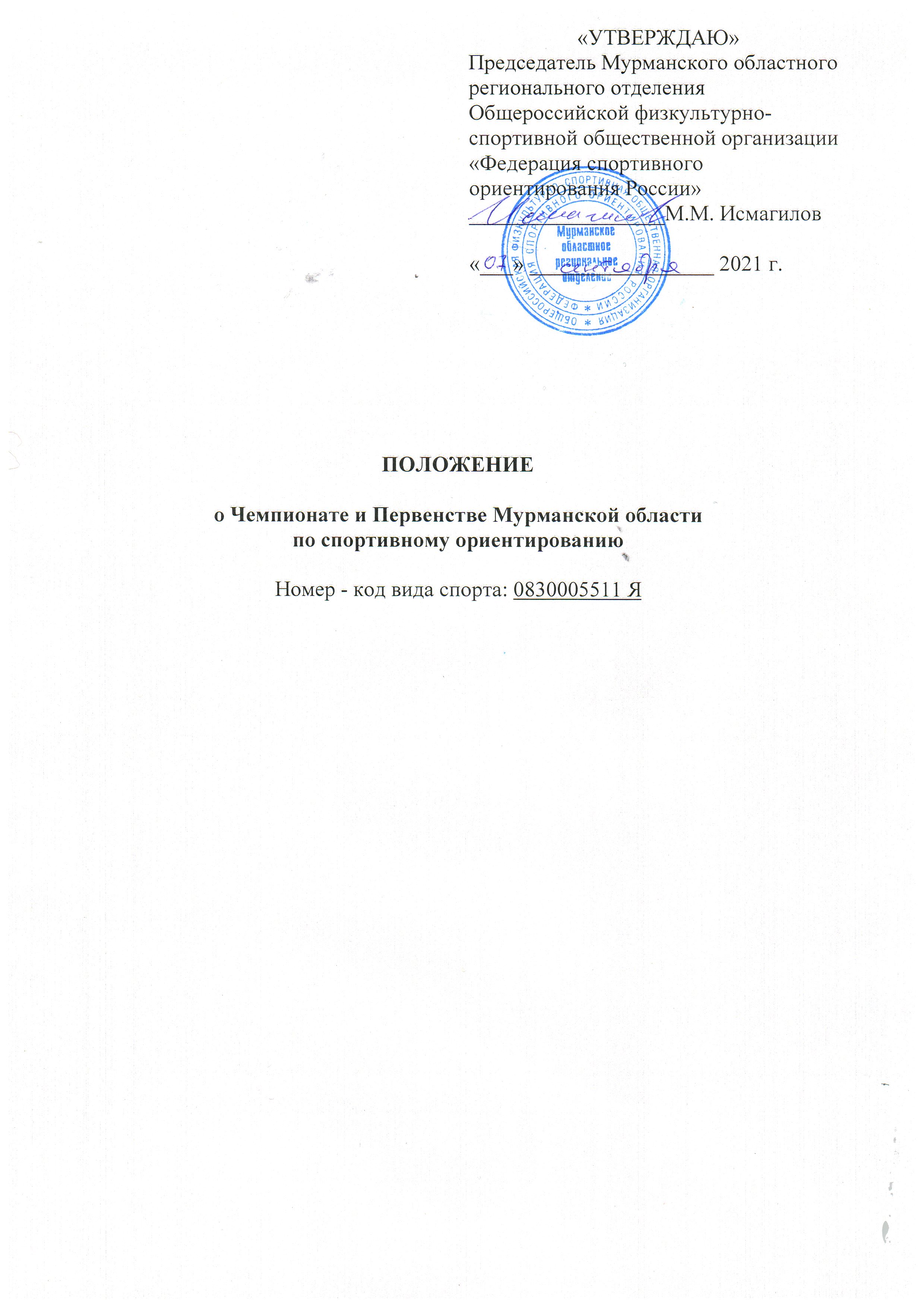 ОБЩИЕ ПОЛОЖЕНИЯЧемпионат и Первенство Мурманской области по спортивному ориентированию (далее – ЧиП МО) проводятся в соответствии с календарным планом официальных физкультурных мероприятий и спортивных мероприятий Мурманской области на 2021 год, утвержденным приказом Министерства спорта и молодёжной политики Мурманской области (далее – Министерство МО) от 30.11.2020г. № 693, приказом Комитета от 13.04.2018 г. № 150 о государственной аккредитации Мурманского областного регионального отделения Общероссийской физкультурно-спортивной общественной организации «Федерация спортивного ориентирования России» (далее – Федерация), с правилами вида спорта «спортивное ориентирование» (далее – правила СО), утвержденными приказом Министерства спорта Российской Федерации (далее – Минспорт РФ) от 03.05.2017г. № 403.Соревнования проводятся с целью развития вида спорта «спортивное ориентирование» в Мурманской области.Задачами проведения соревнований являются:популяризация вида спорта «спортивное ориентирование» в Мурманской области;развитие детско-юношеского и молодежного спорта;повышение спортивного мастерства спортсменов, занимающихся спортивным ориентированием;выявление и отбор сильнейших спортсменов для формирования спортивной сборной команды Мурманской области для подготовки к межрегиональным, всероссийским и международным спортивным соревнованиям и участия в них от имени Мурманской области.Запрещается оказывать противоправное влияние на результаты соревнований, включенных в настоящее Положение о соревнованиях. Запрещается участвовать в азартных играх в букмекерских конторах и тотализаторах путем заключения пари на официальные соревнования в соответствии с требованиями, установленными пунктом 3 части 4 статьи 26.2. Федерального закона от 4 декабря 2007 года № 329-ФЗ «О физической культуре и спорте в Российской Федерации» (далее – Закон № 329-ФЗ).Настоящее Положение о соревнованиях является основанием для командирования спортсменов на соревнования структурными подразделениями органов местного самоуправления Мурманской области, подведомственными учреждениями органов местного самоуправления или структурных подразделений указанных органов, осуществляющими полномочия в сфере физической культуры и спорта.ОРГАНИЗАТОРЫ СПОРТИВНЫХ СОРЕВНОВАНИЙМинистерство и Федерация определяют условия проведения соревнований, предусмотренных настоящим Положением. Министерство возлагает полномочия по непосредственной организации, проведению и финансовому обеспечению соревнований на Федерацию, а также судейскую коллегию, сформированную Федерацией. III. ОБЕСПЕЧЕНИЕ БЕЗОПАСНОСТИ И МЕДИЦИНСКОЕ ОБЕСПЕЧЕНИЕ УЧАСТНИКОВ И ЗРИТЕЛЕЙ, АНТИДОПИНГОВОЕ ОБЕСПЕЧЕНИЕ СПОРТИВНЫХ СОРЕВНОВАНИЙОбеспечение безопасности участников и зрителей на соревнованиях осуществляется согласно требованиям Правил обеспечения безопасности при проведении официальных спортивных соревнований, утвержденных Постановлением Правительства Российской Федерации от 18.04.2014 года № 353, п.п.2.1. Постановления Правительства Мурманской области от 30.11.2020 г. № 830-ПП «О внесении изменений в Правила поведения, обязательные для исполнения гражданами и организациями при проведении режима повышенной готовности в связи с угрозой распространения на территории Мурманской области новой коронавирусной инфекции COVID-19.Участники, обслуживающий персонал и организаторы соревнования обязаны использовать средства индивидуальной защиты, за исключением периода соревновательной и тренировочной деятельности (для спортсменов и спортивных судей).Участие в соревнованиях осуществляется только при наличии полиса страхования жизни и здоровья от несчастных случаев, который представляется в комиссию по допуску участников на каждого участника соревнований.Оказание скорой медицинской помощи осуществляется в соответствии с приказом Министерства здравоохранения Российской Федерации, утвержденного от 23.10.2020 № 1144н «О порядке организации оказания медицинской помощи лицам, занимающимся физической культурой и спортом (в том числе при подготовке и проведении физкультурных мероприятий и спортивных мероприятий), включая порядок медицинского осмотра лиц, желающих пройти спортивную подготовку, заниматься физической культурой и спортом в организациях и (или) выполнить нормативы испытаний (тестов) Всероссийского физкультурно-спортивного комплекса «Готов к труду и обороне». Антидопинговое обеспечение соревнований осуществляется в соответствии с Общероссийскими антидопинговыми правилами, утвержденными приказом Минспорта РФ от 09 августа 2016 года № 947.IV.ОБЩИЕ СВЕДЕНИЯ О СПОРТИВНОМ СОРЕВНОВАНИИV. ТРЕБОВАНИЯ К УЧАСТНИКАМ И УСЛОВИЯ ИХ ДОПУСКАВ соревнованиях участвуют сильнейшие спортсмены муниципальных образований Мурманской области.п. 1 «Чемпионат Мурманской области»К участию в соревнованиях допускаются участники в возрастной категории:МБ – мужчины 18 лет и старше (2002 г.р. и старше);ЖБ – женщины 18 лет и старше (2002 г.р. и старше);п. 2 «Первенство Мурманской области» К участию в соревнованиях допускаются участники в возрастной категории:МЖ 12 - мальчики и девочки до 13 лет (2009-2010 г.р.);МЖ 14 – юноши и девушки до 15 лет (2007-2008 г.р.);МЖ 16 – юноши и девушки до 17 лет (2005-2006 г.р.);МЖ 18 – юноши и девушки до 19 лет (2003-2004 г.р.).Главная судейская коллегия оставляет за собой право объединять возрастные группы в зависимости от количества участников.VI. ЗАЯВКИ НА УЧАСТИЕЗаявка на участие в соревнованиях строго по установленной форме (приложение 1) подписывается руководителем структурного подразделения органа местного самоуправления муниципального образования, осуществляющего полномочия в сфере физической культуры и спорта или Федерации или физкультурно-спортивной организации.В комиссию по допуску участников соревнований при подаче заявки на участие в соревнованиях по установленной форме прилагаются следующие документы на каждого спортсмена:паспорт гражданина Российской Федерации/свидетельство о рождении;зачетная классификационная книжка спортсмена;полис страхования от несчастных случаев (оригинал);В случае неполного пакета документов спортсмены к соревнованиям не допускаются.Предварительные заявки на участие в соревнованиях регистрируются через сайт https://orgeo.ru/ Представители команд несут персональную ответственность за подлинность документов, представленных в комиссию по допуску.VII. УСЛОВИЯ ПОДВЕДЕНИЯ ИТОГОВПо характеру зачета соревнования личные.Победители, призеры и остальные участники определяются по занятым местам в соответствующей возрастной группе. В течении 2-х дней после окончания проведения соревнований главный секретарь направляет в Министерство (протоколы) соревнований в электронной форме по адресу: tsygankova@gov-murman.ruVIII. НАГРАЖДЕНИЕУчастники, ставшие победителями (1 место) и занявшие призовые места (2 и 3 место) награждаются медалями и грамотами. Организаторы оставляют за собой право дополнительно награждать и вручать специальные призы от Федерации, спонсоров и других организаций. IX. УСЛОВИЯ ФИНАНСИРОВАНИЯФинансовое обеспечение соревнований осуществляется за счет средств Федерации.Расходы по командированию (проезд, питание, размещение, страхование) участников соревнований обеспечивают командирующие организации.Приложение № 1ЗАЯВКАна участие в: ____________________________________________________________________________________от команды ____________________________________________________________________________________(организации)          Дата проведения                                                                                                    Место проведенияК соревнованиям допущено ___________________ спортсменов                                                                (прописью)    Врач ___________________________________________________                          (подпись, ФИО разборчиво)        М.П. мед. учрежденияРуководитель организации        _____________________               ___________________________________выставляющей команду                     (подпись)                                                       (ФИО, должность)№ п/пНаименование спортивного соревнованияМесто проведения спортивного соревнования (муниципальное образование, спортивное сооружение)Планируемое количество участников спортивного соревнования (чел.)Состав спортивной командыСостав спортивной командыСостав спортивной командыСпортивная квалификация спортсменовСпортивная дисциплина(в соответствии с ВРВС)Группы участников спортивных соревнований по полу и возрасту в соответствии с ЕВСКСроки проведения спортивного соревнования№ п/пНаименование спортивного соревнованияМесто проведения спортивного соревнования (муниципальное образование, спортивное сооружение)Планируемое количество участников спортивного соревнования (чел.)всегов т.ч.в т.ч.Спортивная квалификация спортсменовСпортивная дисциплина(в соответствии с ВРВС)Группы участников спортивных соревнований по полу и возрасту в соответствии с ЕВСКСроки проведения спортивного соревнования№ п/пНаименование спортивного соревнованияМесто проведения спортивного соревнования (муниципальное образование, спортивное сооружение)Планируемое количество участников спортивного соревнования (чел.)всегоспортсменов тренеровСпортивная квалификация спортсменовСпортивная дисциплина(в соответствии с ВРВС)Группы участников спортивных соревнований по полу и возрасту в соответствии с ЕВСКСроки проведения спортивного соревнования12345678910111.Чемпионат Мурманской областиг. Оленегорск40без ограниченийбез ограниченийбез ограниченийбез ограниченийкросс – спринтмужчины, женщины26 сентября 20212.Первенство Мурманской областиг. Оленегорск80без ограниченийбез ограниченийбез ограниченийбез ограниченийкросс – спринтмальчики, девочки (до 13 лет)юноши, девушки(до 15 лет) юноши, девушки (до 17 лет) юноши, девушки (до 19 лет)26 сентября 2021Ф.И. (полностью)Дата рожденияВозрастная категорияСпорт. разряд (звание)Спортивная организацияФИО тренераВиза врача